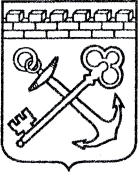 АДМИНИСТРАЦИЯ ЛЕНИНГРАДСКОЙ ОБЛАСТИКОМИТЕТ ПО КУЛЬТУРЕ ЛЕНИНГРАДСКОЙ ОБЛАСТИПРИКАЗ«___»____________2020 года                                                 №____________________										  Санкт-ПетербургОб утверждении границ зон охраны объекта культурного наследия регионального значения «Бюст Г.О. Графтио» по адресу: Ленинградская область, Волховский район, г. Волхов, сквер ГЭС № 6, режимов использования земель и требований к градостроительным регламентам в границах данных зон.В соответствии со ст. ст. 9.2, 33, 34 Федерального закона от 25 июня 2002 года               № 73-ФЗ «Об объектах культурного наследия (памятниках истории и культуры) народов Российской Федерации», Положением о зонах охраны объектов культурного наследия (памятниках истории и культуры) народов Российской Федерации, утвержденным постановлением Правительства Российской Федерации от 12 сентября 2015 года № 972, ст. ст. 4, 10 областного закона Ленинградской области от 25 декабря 2015 года № 140-оз «О государственной охране, сохранении, использовании и популяризации объектов культурного наследия (памятников истории и культуры) народов Российской Федерации, расположенных на территории Ленинградской области», п. 2.2.2. Положения о комитете по культуре Ленинградской области, утвержденного постановлением Правительства Ленинградской области от 24 октября 2017 года № 431, на основании проекта зон охраны объекта культурного наследия регионального значения «Бюст Г.О. Графтио» по адресу: Ленинградская область, Волховский район, г. Волхов, сквер ГЭС № 6, с учетом наличия положительного заключения государственной историко-культурной экспертизы проекта зон охраны, выполненной аттестованными экспертами: Штиглиц М.С. (приказ Министерства культуры Российской Федерации от 01 апреля 2020 года № 419), Поддубной Н.Г. (приказ Министерства культуры Российской Федерации от 25 декабря 2019 года № 2032), Гуляевым В.Ф. (приказ Министерства культуры Российской Федерации от 17 июля 2019 года № 997),  п р и к а з ы в а ю:1. Утвердить границы зон охраны объекта культурного наследия регионального значения «Бюст Г.О. Графтио» по адресу: Ленинградская область, Волховский район, г. Волхов, сквер ГЭС № 6, согласно приложению № 1 к настоящему приказу. 2. Утвердить режимы использования земель и требования к градостроительным регламентам в границах зон охраны объекта культурного наследия регионального значения «Бюст Г.О. Графтио» по адресу: Ленинградская область, Волховский район, г. Волхов, сквер ГЭС № 6, согласно приложению № 2 к настоящему приказу.3. Отделу по осуществлению полномочий Ленинградской области в сфере объектов культурного наследия департамента государственной охраны, сохранения                    и использования объектов культурного наследия комитета по культуре Ленинградской области:- обеспечить внесение сведений об утвержденных зонах охраны объекта культурного наследия регионального значения «Бюст Г.О. Графтио» по адресу: Ленинградская область, Волховский район, г. Волхов, сквер ГЭС № 6, в единый государственный реестр объектов культурного наследия (памятников истории и культуры) народов Российской Федерации;- направить сведения об утвержденных зонах охраны объекта культурного наследия регионального значения «Бюст Г.О. Графтио» по адресу: Ленинградская область, Волховский район, г. Волхов, сквер ГЭС № 6, в федеральный орган исполнительной власти, уполномоченный Правительством Российской Федерации на осуществление государственного кадастрового учета, государственной регистрации прав, ведение Единого государственного реестра недвижимости и предоставление сведений, содержащихся в Едином государственном реестре недвижимости, его территориальные органы в срок и в порядке, установленные действующим законодательством;- направить копию настоящего приказа в соответствующий орган местного самоуправления городского округа или муниципального района, на территории которого расположены зоны охраны объекта культурного наследия, для размещения в информационной системе обеспечения градостроительной деятельности.4. Убытки лицам, указанным в пункте 2 статьи 57.1 Земельного кодекса Российской Федерации, возмещаются в срок, установленный частью 11 статьи 57.1 Земельного кодекса Российской Федерации.5. Убытки лицам, указанным в пункте 2 статьи 57.1 Земельного кодекса Российской Федерации, возмещаются органом, указанным в пункте 3 части 8 статьи 57.1 Земельного кодекса Российской Федерации.6. Отделу взаимодействия с муниципальными образованиями, информатизации и организационной работы комитета по культуре Ленинградской области обеспечить размещение настоящего приказа на сайте комитета по культуре Ленинградской области в информационно-телекоммуникационной сети «Интернет».7. Контроль за исполнением настоящего приказа возложить на заместителя председателя комитета – начальника департамента государственной охраны, сохранения и использования объектов культурного наследия.8. Настоящий приказ вступает в силу со дня его официального опубликования.Заместитель председателя                                                                                 О.Л. МельниковаПодготовил:Главный специалист отдела по осуществлению полномочий Ленинградской области в сфере объектов культурного наследия департамента государственной охраны, сохранения                                   и использования  объектов культурного наследия комитета по культуре Ленинградской области_____________________________ М.Я. ЩербаковаСогласовано:Заместитель председателя комитета по культуре Ленинградской области - начальник департамента государственной охраны, сохранения и использования объектов культурного наследия _____________________________ Г.Е. ЛазареваНачальник отдела по осуществлению полномочий Ленинградской области в сфере объектов культурного наследия департамента государственной охраны, сохранения и использования объектов культурного наследия комитета по культуре Ленинградской области_____________________________ С.А. ВолковаНачальник сектора судебного и административного производства департамента государственной охраны, сохранения и использования объектов культурного наследия комитета по культуре Ленинградской области______________________________Ю.И. ЮрутьОзнакомлен:Заместитель председателя комитета по культуре Ленинградской области - начальник департамента государственной охраны, сохранения и использования объектов культурного наследия _____________________________ Г.Е. ЛазареваНачальник отдела по осуществлению полномочий Ленинградской области в сфере объектов культурного наследия департамента государственной охраны, сохранения и использования объектов культурного наследия комитета по культуре Ленинградской области_____________________________ М.Я. ЩербаковаНачальник отдела взаимодействия с муниципальными образованиями, информатизации организационной работы комитета по культуре Ленинградской области_____________________________ Т.А. ПавловаПлан характерных (поворотных) точек границ зоны охраняемого природного ландшафта (ЗОЛ) объекта культурного наследия регионального значения «Бюст Г.О. Графтио» по адресу: Ленинградская область, Волховский муниципальный район, город Волхов, сквер ГЭС № 6.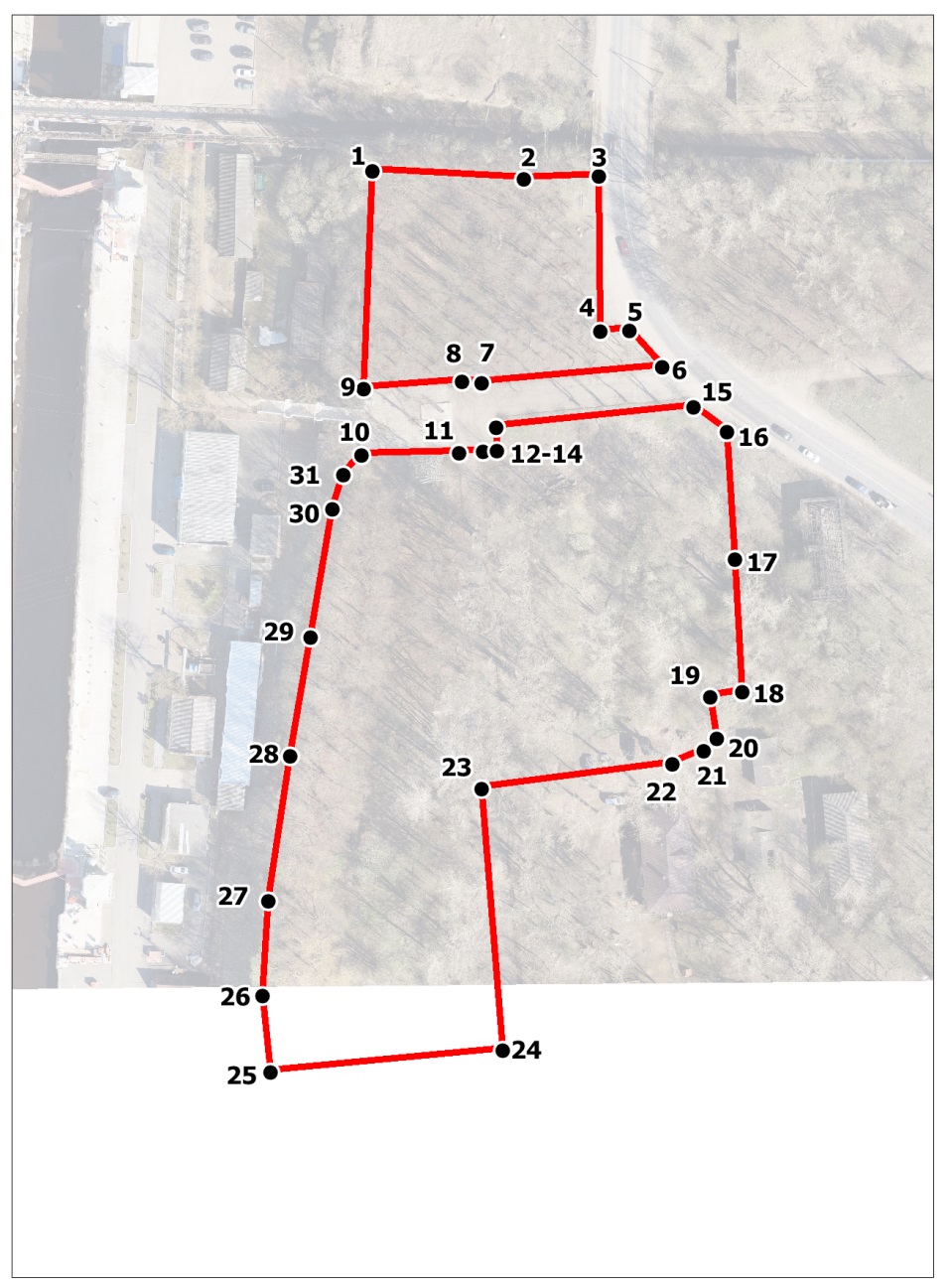 Масштаб 1:2000     Условные обозначения:        Граница зоны охраняемого природного ландшафта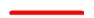            Номер характерной точки (см. таблицу)   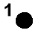 Описание границ зоны охраняемого природного ландшафта (ЗОЛ) объекта культурного наследия регионального значения «Бюст Г.О. Графтио» по адресу: Ленинградская область, Волховский муниципальный район, город Волхов, сквер ГЭС № 6.Контур 1.Описание границ зоны охраняемого природного ландшафта (ЗОЛ) объекта культурного наследия регионального значения «Бюст Г.О. Графтио» по адресу: Ленинградская область, Волховский муниципальный район, город Волхов, сквер ГЭС № 6.Контур 2.Координаты характерных (поворотных) точек границ зоны охраняемого природного ландшафта (ЗОЛ) объекта культурного наследия регионального значения «Бюст Г.О. Графтио» по адресу: Ленинградская область, Волховский муниципальный район, город Волхов, сквер ГЭС № 6, МСК-47 зона 2.Координаты характерных (поворотных) точек в местной системе координат МСК-47 зона 2. (X - север, Y — восток):Приложение № 2к приказу комитета по культуре    Ленинградской областиот «___»________2020 г. №__________РЕЖИМЫ ИСПОЛЬЗОВАНИЯземель и требования к градостроительным регламентам в границах зон охраны объекта культурного наследия регионального значения «Бюст Г.О. Графтио» по адресу: Ленинградская область, Волховский район, г. Волхов, сквер ГЭС № 6.Охранная зона (ОЗ):Требования режима использования земель в границах охранной зоны (ОЗ).На территории охранной зоны (ОЗ) запрещается:- запрещается строительство объектов капитального строительства;- прокладка инженерных коммуникаций наземным и надземным способами; - проведение работ, создающих динамические нагрузки на Объект культурного наследия;- использование земельных участков для размещения и эксплуатации высотных сооружений связи;- размещение рекламных конструкций (за исключением малогабаритных указателей расположения туристских ресурсов) на открытых пространствах, размещение рекламных конструкций над улицами.1.2. На территории ОЗ разрешается:- проведение работ по сохранению и регенерации историко-градостроительной и природной среды объекта культурного наследия, в том числе реставрация и ремонт исторических сооружений, благоустройство в части ремонта, реконструкции и устройства инженерных сетей, наружного освещения, малых архитектурных форм, оборудования, предназначенного для санитарного содержания территории;- сохранение беспрепятственного зрительного восприятия объемно-пространственной композиции объекта культурного наследия;- озеленение территории, сохранение насаждений традиционных пород, формирующих ландшафт; проведение санитарных рубок древесно-кустарниковой растительности; соблюдение требований в области охраны окружающей среды, необходимых для обеспечения сохранности объекта культурного наследия в его историческом и ландшафтном окружении;- установка отдельно стоящих указателей расположения туристских ресурсов высотой не более двух метров;- проведение работ по благоустройству при устройстве новых и замене существующих пешеходных покрытий;- проведение работ по благоустройству при устройстве новых и замене существующих дорожных покрытий.2. Общие требования к градостроительным регламентам в границах охранной зоны (ОЗ).2.2.1 Виды разрешенного использования земельных участков и объектов капитального строительства устанавливаются с учетом необходимости обеспечения соблюдения требований, установленных Режимами.2.2.2 Специальные требования к предельным параметрам объектов капитального строительства не устанавливаются ввиду запрета строительства в границах охранной зоны (ОЗ).3. Зоны охраняемого природного ландшафта (ЗОЛ)Требования режима использования земель в границах зоны охраняемого природного ландшафта (ЗОЛ).3.1. На территории ЗОЛ запрещается:- запрещается строительство объектов капитального и некапитального строительства.- запрещается размещение объектов, оказывающих негативное воздействие на окружающую среду, I, II и III категории в соответствии с Федеральным законом от 10 января 2002 № 7-ФЗ «Об охране окружающей среды».- запрещается изменение рельефа и вырубка зеленых насаждений, за исключением санитарных рубок и работ по регулированию зеленых насаждений в зонах зрительного восприятия объектов культурного наследия.- запрещается несанкционированное складирование бытовых и промышленных отходов.3.2. На территории ЗОЛ разрешается:- сохранение сложившегося характера природной среды по видам зелёных насаждений, в том числе липа;- санитарная рубка зелёных насаждений с сохранением видов произрастающих пород;- нейтрализация самосевного озеленения путём санации.- капитальный ремонт и реконструкция существующих объектов инженерной инфраструктуры;- проведение работ по благоустройству при устройстве новых и замене существующих пешеходных покрытий;- благоустройство в части устройства наружного освещения, малых архитектурных форм, оборудования, предназначенного для санитарного содержания территории.3.3. Общие требования к градостроительным регламентам в границах зоны охраняемого природного ландшафта (ЗОЛ)3.3.1. Виды разрешенного использования земельных участков и объектов капитального строительства устанавливаются с учетом необходимости обеспечения соблюдения требований, установленных Режимами.3.3.2. Специальные требования к предельным параметрам объектов капитального строительства не устанавливаются ввиду запрета строительства в границах зоны охраняемого природного ландшафта (ЗОЛ).Приложение № 1к приказу комитета по культуреЛенинградской областиот «___»________2020 г. №__________Границы зон охраны объекта культурного наследия регионального значения «Бюст Г.О. Графтио» по адресу: Ленинградская область, Волховский муниципальный район, город Волхов,  сквер ГЭС № 6.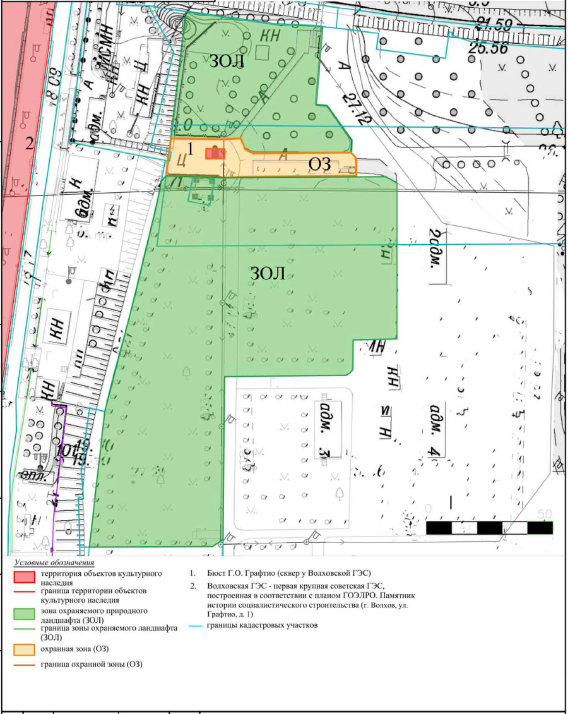 План характерных (поворотных) точек границ охранной зоны (ОЗ) объекта культурного наследия регионального значения «Бюст Г.О. Графтио» по адресу: Ленинградская область, Волховский муниципальный район, город Волхов, сквер ГЭС № 6.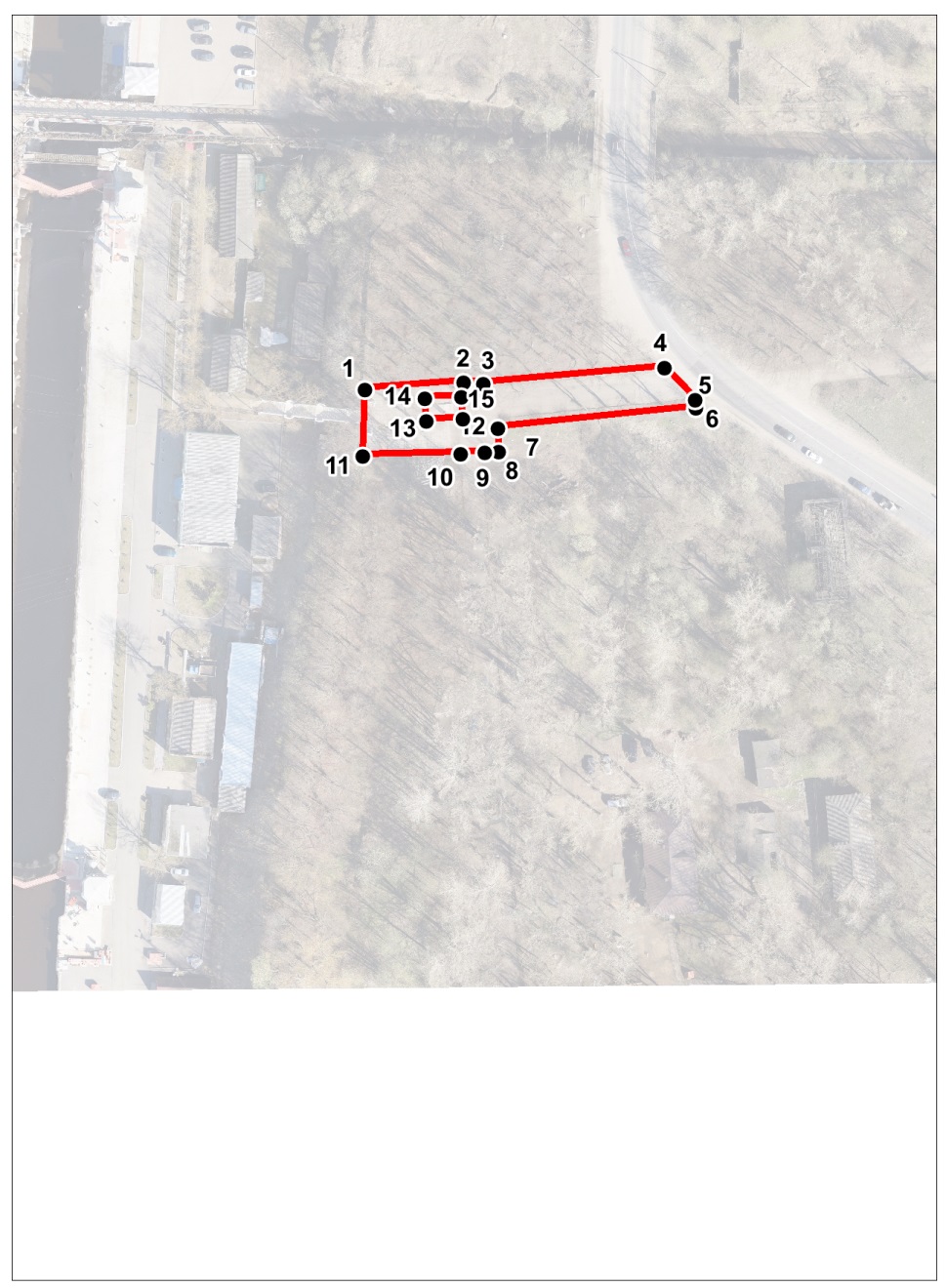 Масштаб 1:2000   Условные обозначения:        Граница охранной зоны объекта культурного наследия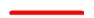                                 Номер характерной точки (см. таблицу)        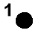 Описание границ охранной зоны (ОЗ) объекта культурного наследия регионального значения «Бюст Г.О. Графтио» по адресу: Ленинградская область, Волховский муниципальный район, город Волхов, сквер ГЭС № 6.Координаты характерных (поворотных) точек границохранной зоны (ОЗ) объекта культурного наследия регионального значения «Бюст Г.О. Графтио» по адресу: Ленинградская область, Волховский муниципальный район, город Волхов, сквер ГЭС № 6, МСК-47 зона 2.Координаты характерных (поворотных) точек в местной системе координат МСК-47 зона 2. (X - север, Y — восток):Обозначение части границы зоны (ЗОЛ)Обозначение части границы зоны (ЗОЛ)Описание прохождения границ зоны (ЗОЛ)От точкиДо точкиОписание прохождения границ зоны (ЗОЛ)12От точки 1, расположенной у северо-западного угла сквера, к точке 2 граница идёт по прямой в направлении с северо-запада на юго-восток. Граница проходит вдоль технологической дороги к ГЭС23От точки 2 граница проходит к точке 3 по прямой в направлении с юго-запада на северо-восток. Граница проходит вдоль технологической дороги к ГЭС34Граница поворачивает под прямым углом проходит от точки 3 к точке 4 в направлении с севера на юг. Граница проходит вдоль проезжей части пр. Кировского45От точки 4 граница поворачивает на северо-восток к точке 5 и проходит в направлении с юго-запада на северо-восток. Граница проходит вдоль проезжей части пр. Кировского56Граница поворачивает и проходит от точки 5 до точки 6 в направлении с северо-запада на юго-восток. Граница проходит вдоль проезжей части пр. Кировского67Граница поворачивает в точке 6 и подходит к точке 7 в направлении с северо-востока на юго-запад. Граница проходит вдоль ул. Веденеева78От точки 7 граница поворачивает и проходит до точки 8 в направлении с юго-востока на северо-запад. Граница проходит вдоль не огороженной территории сквера с высокоствольными деревьями, вдоль ул. Веденеева89От точки 8 граница поворачивает и проходит до точки 9 в направлении с северо-востока на юго-запад. Граница проходит вдоль не огороженной территории сквера с высокоствольными деревьями, вдоль ул. Веденеева91От точки 9 граница поворачивает и проходит до точки 1 в направлении с юго-запада на северо-восток, где замыкается. Граница проходит вдоль не огороженной территории сквера с высокоствольными деревьямиОбозначение части границы зоны (ЗОЛ)Обозначение части границы зоны (ЗОЛ)Описание прохождения границ зоны (ЗОЛ)От точкиДо точкиОписание прохождения границ зоны (ЗОЛ)1011От точки 10, расположенной у северо-западного угла зелёных насаждений, у ограждения спуска к ГЭС, к точке 11 граница идёт под небольшим углом в направлении с юго-запада на северо-восток. Граница проходит вдоль площадки вокруг памятника1113От точки 11 к точке 13 граница идёт в направлении с юго-запада на северо-восток. Граница проходит  вдоль площадки вокруг памятника1314От точки 13 граница поворачивает на север и подходит к точке 14 в направлении с юга на север. Граница проходит вдоль площадки и территории с зелёными насаждениями1415От точки 14 к точке 15 граница идёт под небольшим углом в направлении с юго-запада на северо-восток. Граница проходит вдоль улицы Веденеева1516Граница проходит от точки 15 до точки 16 под небольшим углом в направлении с северо-запада на юго-восток. Граница проходит вдоль проезжей части Кировского пр.1618Граница проходит от точки 16 к точке 18 через точку 17 в направлении с северо-запада на юго-восток. Граница проходит через территорию с зелёными насаждениями1819От точки 18 граница поворачивает и проходит до точки 19 под небольшим углом в направлении с северо-востока на юго-запад.  Граница проходит через территорию с зелёными насаждениями1920От точки 19 граница поворачивает и проходит до точки 20 в направлении с северо-запада на юго-восток. Граница проходит  через территорию с зелёными насаждениями2022От точки 21 граница проходит до точки 22 в направлении с северо-востока на юго-запад. Граница проходит через территорию с зелёными насаждениями2223Граница проходит от точки 22 до точки 23 в направлении с северо-востока на юго-запад. Граница проходит через территорию с зелёными насаждениями2324От точки 23 граница поворачивает и проходит до точки 24 в направлении с северо-запада на юго-восток. Граница проходит вдоль ул. Графтио2425От точки 24 граница поворачивает и проходит до точки 25 в направлении с северо-востока на юго-запад. Граница проходит через территорию с зелёными насаждениями2526От точки 25 граница поворачивает и проходит до точки 26 в направлении с юго-востока на северо-запад. Граница проходит через территорию с зелёными насаждениями, вдоль склона2627От точки 26 граница поворачивает и проходит до точки 27 в направлении с юго-запада на северо-восток. Граница проходит  через территорию с зелёными насаждениями, вдоль склона2731От точки 27 граница проходит до точки 31 в направлении с юго-запада на северо-восток. Граница проходит через территорию с зелёными насаждениями, вдоль склонаНомер характерной точкиКоординатыКоординатыМетод определения координатЗначение погрешности определения координат в системе координат, установленной для ведения ГКН (м)Номер характерной точкиX(метры)Y(метры)Контур 1Аналитический0,11434314,832328078,12Аналитический0,12434312,882328113,32Аналитический0,13434313,682328130,82Аналитический0,14434277,552328131,02Аналитический0,15434277,812328137,90Аналитический0,16434269,252328145,50Аналитический0,17434265,622328103,45Аналитический0,18434265,852328098,92Аналитический0,19434264,212328076,13Аналитический0,1Контур 2Аналитический0,110434248,732328075,47Аналитический0,111434249,362328098,18Аналитический0,112434249,612328103,89Аналитический0,113434249,782328107,12Аналитический0,114434255,282328106,82Аналитический0,115434259,892328152,83Аналитический0,116434254,112328160,54Аналитический0,117434224,612328162,50Аналитический0,118434193,702328164,16Аналитический0,119434192,532328156,66Аналитический0,120434182,872328158,19Аналитический0,121434180,082328155,16Аналитический0,122434176,982328147,94Аналитический0,123434171,132328103,42Аналитический0,124434110,462328108,49Аналитический0,125434105,272328054,35Аналитический0,126434123,172328052,45Аналитический0,127434145,132328053,84Аналитический0,128434178,812328059,03Аналитический0,129434206,482328063,68Аналитический0,130434236,292328068,83Аналитический0,131434244,162328071,31Аналитический0,1